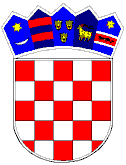 REPUBLIKA HRVATSKAVUKOVARSKO-SRIJEMSKA ŽUPANIJAOPĆINA TOVARNIKOPĆINSKA NAČELNICAKLASA: 022-05/19-02/18URBROJ. 2188/12-03/01-19-1Tovarnik, 15.3.2019.godineVIJEĆNICIMA OPĆINKOG VIJEĆA-svima- Na temelju čl. 108. i članak 110. Zakona o proračunu (NN 87/08 i 136/12, 15/15), -pročišćeni tekst zakona, članka 19. Pravilnika o polugodišnjem i godišnjem izvještaju o izvršenju proračuna (NN 24/13 i 102/17), te članka 31. Statuta Općine Tovarnik («Službeni vjesnik» Vukovarsko- srijemske županije 4/13, 04/13 i 1/18 ), Općinsko vijeće Općine Tovarnik na svojoj 16. sjednici održanoj 15.3.2019., donosi:PRIJEDLOG ODLUKE o usvajanju godišnjeg izvještaja  o izvršenju ProračunaOpćine Tovarnik za 2018. godinu	                                                    Članak 1. Godišnji izvještaj  o izvršenju Proračuna Općine Tovarnik za  2018. godinu ( u daljnjem tekstu: Proračun) sadrži:OPĆI DIORAČUN PRIHODA I RASHODA	    PLAN	 OSTVARENO	   INDEKS                                 UKUPNO PRIHODA
UKUPNO RASHODA
 RASPOLOŽIVA SREDSTVA IZ PREDHODNIH GODINARAČUN ZADUŽIVANJA/FINANCIRANJAOva Odluka stupa na snagu osmog dana od dana objave u „Službenom vjesniku Vukovarsko-srijemske županije“. NAČELNICA OPĆINE TOVARNIKRuža V. Šijaković                                             Prihodi poslovanja11.224.426,93 kn11.286.277,17 kn100,55%Prihodi od prodaje nefinancijske imovine55.574,13 kn65.585,13 kn118,01%11.280.001,06kn11.351.862,30kn100,63%Rashodi poslovanja  9.516.858,21 kn  9.425.400,68 kn99,04%Rashodi za nabavu nefinancijske imovine   3.861.317,13 kn   3.684.632,56 kn95,42%  13.378.175,34kn 13.110.033,24kn97,99%RAZLIKA VIŠAK/MANJAK-2.098.174,28-1.758.220,94  83,80%RASPOLOŽIVA SREDSTVA  IZ PREDHODNIH  GODINA      4.488.391,980,000,00Primici od nefinancijske imovine i zaduživanja                0,00                   0,00Izdaci za financijsku imovinu i otplate zajmova                0,00                   0,00NETO ZADUŽIVANJA / FINANCIRANJE                0,00                   0,00VIŠAK/MANJAK + RASPOLOŽIVA SREDSTVA  IZ PREDHODNIH GODINA  + NETO FINACIIRANJE/ZADUŽIVANJE2.390.217,70-1.758.220,94-73,56%